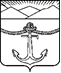 Собраниемуниципального образования «Холмский городской округ»РЕШЕНИЕот 29.03.2018 г. № 55/5-590«О внесении изменений и дополнений в Устав муниципального образования «Холмский городской округ»В соответствии с Федеральным законом от 06.10.2003 № 131-ФЗ «Об общих принципах организации местного самоуправления в Российской Федерации», Федеральным законом 29.12.2017	№	455-ФЗ «О внесении изменений вГрадостроительный кодекс Российской Федерации и отдельные законодательные акты Российской Федерации», Федеральным законом от 29.12.2017 №463-Ф3 «О внесении изменений в Федеральный закон «Об общих принципах организации местного самоуправления в Российской Федерации» и отдельные законодательные акты Российской Федерации», руководствуясь пунктом 1 части 1 статьи 30 Устава муниципального образования «Холмский городской округ» Собрание муниципального образования «Холмский городской округ»РЕШИЛО:Внести в Устав муниципального образования «Холмский городской округ» следующие изменения и дополнения:а)	пункт 27 части 1 статьи 10 изложить в следующей редакции:«27) утверждение правил благоустройства территории городского округа, осуществление контроля за их соблюдением, организация благоустройства территории городского округа в соответствии с указанными правилами, а также организация использования, охраны, защиты, воспроизводства городских лесов, лесов особо охраняемых природных территорий, расположенных в границах городского округа;»;б)	наименование статьи 21 изложить в следующей редакции:«Статья 21. Публичные слушания, общественные обсуждения»;в)	пункт 3 части 3 статьи 21 признать утратившим силу;г)	в части 4 статьи 21 слова «Порядок организации и проведения публичных слушаний» заменить словами «Порядок организации и проведения публичных слушаний по проектам и вопросам, указанным в части 3 настоящей статьи»;д)	статью 21 дополнить частью 6 следующего содержания:«6. По проектам генеральных планов, проектам правил землепользования и застройки, проектам планировки территории, проектам межевания территории, проектам правил благоустройства территорий, проектам, предусматривающим внесение изменений2в один из указанных утвержденных документов, проектам решений о предоставлении разрешения на условно разрешенный вид использования земельного участка или объекта капитального строительства, проектам решений о предоставлении разрешения на отклонение от предельных параметров разрешенного строительства, реконструкции объектов капитального строительства, вопросам изменения одного вида разрешенного использования земельных участков и объектов капитального строительства на другой вид такого использования при отсутствии утвержденных правил землепользования и застройки проводятся общественные обсуждения или публичные слушания, порядок организации и проведения которых определяется уставом Холмского городского округа и (или) нормативным правовым актом Собрания Холмского городского округа с учетом положений законодательства о градостроительной деятельности.»;е)	часть 1 статьи 30 дополнить пунктом 11 следующего содержания:«11) утверждение правил благоустройства территории Холмского городского округа»;ж)	дополнить статьей 33.1 следующего содержания:«Статья 33.1. Содержание правил благоустройства территории Холмского городского округа1.	Правила благоустройства территории Холмского городского округаутверждаются Собранием Холмского городского округа.Правила благоустройства территории Холмского городского округа могут регулировать вопросы:содержания территорий общего пользования и порядка пользования такими территориями; внешнего вида фасадов и ограждающих конструкций зданий, строений, сооружений;з)	проектирования, размещения, содержания и восстановления элементов благоустройства, в том числе после проведения земляных работ;организации освещения территории Холмского городского округа, включая архитектурную подсветку зданий, строений, сооружений;организации озеленения территории Холмского городского округа, включая порядок создания, содержания, восстановления и охраны расположенных в границах населенных пунктов газонов, цветников и иных территорий, занятых травянистыми растениями;размещения информации на территории Холмского городского округа, в том числе установки указателей с наименованиями улиц и номерами домов, вывесок;размещения и содержания детских и спортивных площадок, площадок для выгула животных, парковок (парковочных мест), малых архитектурных форм;организации пешеходных коммуникаций, в том числе тротуаров, аллей, дорожек, тропинок;обустройства территории Холмского городского округа в целях обеспечения беспрепятственного передвижения по указанной территории инвалидов и других маломобильных групп населения;уборки территории Холмского городского округа, в том числе в зимний период;организации стоков ливневых вод;порядка проведения земляных работ;участия, в том числе финансового, собственников и (или) иных законных владельцев зданий, строений, сооружений, земельных участков (за исключением собственников и (или) иных законных владельцев помещений в многоквартирных домах, земельные участки под которыми не образованы или образованы по границам таких домов) в содержании прилегающих территорий;3определения границ прилегающих территорий в соответствии с порядком, установленным законом субъекта Российской Федерации;праздничного оформления территории Холмского городского округа;1 б) порядка участия граждан и организаций в реализации мероприятий по благоустройству территории Холмского городского округа;17) осуществления контроля за соблюдением правил благоустройства территории Холмского городского округа.».Решение вступает в силу после государственной регистрации в установленном законом порядке и последующего опубликования в газете «Холмская панорама».Абзацы семнадцатый и восемнадцатый пункта «ж» части 1 решения вступают силу 28 июня 2018 года.Контроль за исполнением решения возложить на главу муниципального образования - председателя Собрания муниципального образования «Холмский городской округ» (Бородин А.Н.).Глава муниципального образования- председатель Собрания муниципального образования«Холмский городской округ»	А.Н. Бородин